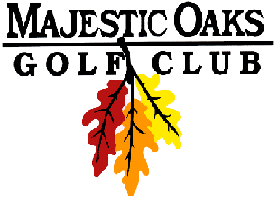 Wednesday Night Final ResultsUS Open Pick a ProSignature CourseJune 14th, 2017	Pick a Pro Winners	1st – 	Justin Meilahn		Score: 169		$65	2nd –	Nate Prosser		Score: 171		$55	3rd - 	Al Vanyo			Score: 172		$45	4th - 	John Kenkeade		Score:	 173*		$35	5th – Chad Gutenkauf		Score: 173		$25	6th – John Elwood			Score: 173		$20 	7th – Steve Carroll			Score: 173		$15	8th – Dayton Kuduk		Score: 174		$5CLOSEST TO PINHole #4 –	 Al Vanyo			$20Hole #8 –	 Jeff Kittelson		$20Gross Skins $40 each4 on #1	Al Vanyo4 on #6	Al Vanyo3 on #9	Dave MeilahnNet Skins $90 each1 on #3	Jim Weidner 2 on #5	Jonah Kinne*won in scorecard playoff